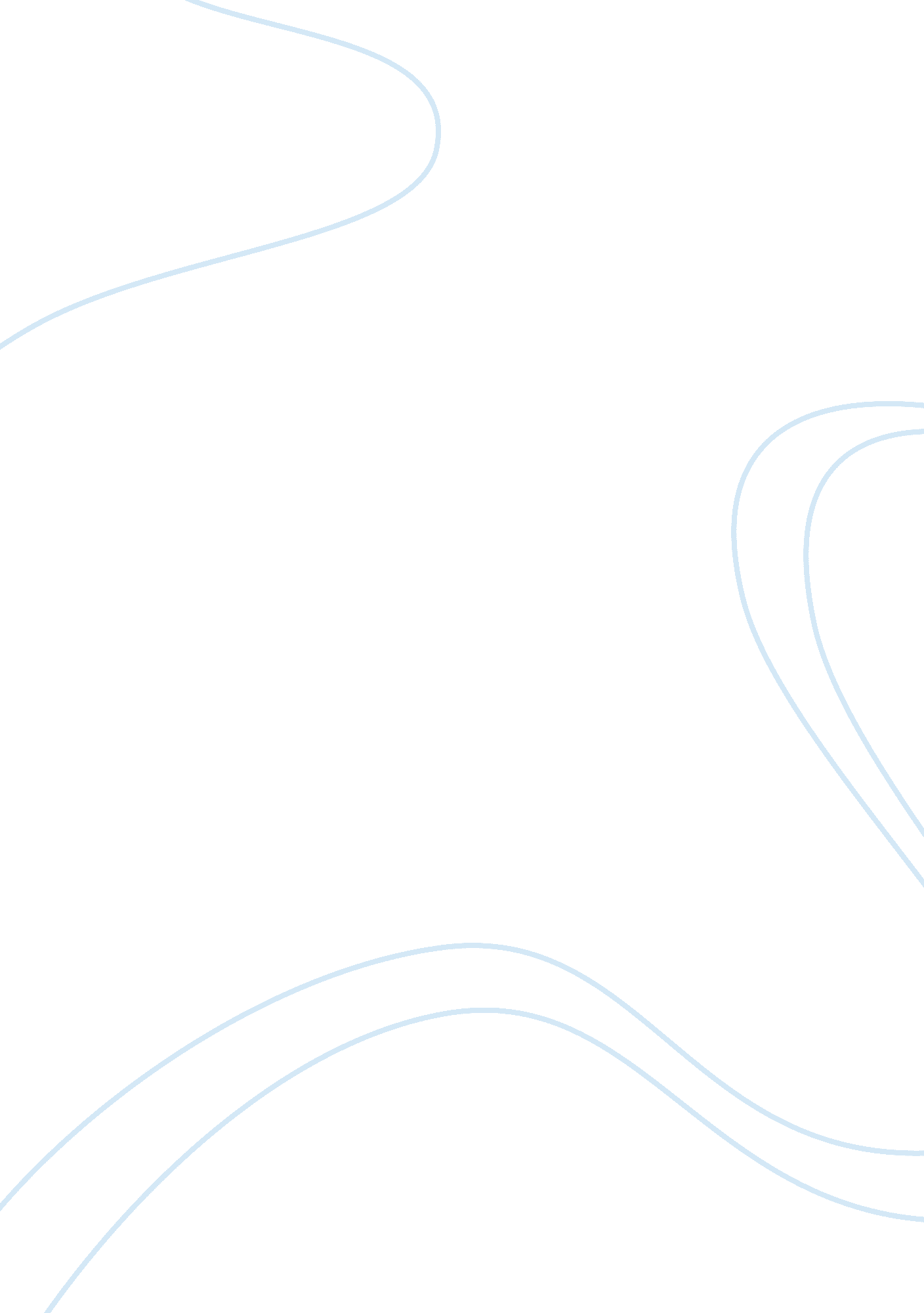 Juvenile focusLaw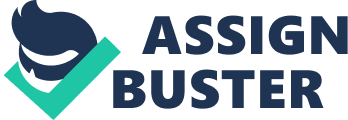 Juvenile Focus Juvenile Focus The article emphasizes on the need to protect and safeguard children rights and in particular keeping children and the youths at risk pre-occupied by initiating programs such as compulsory schooling among other alternatives, which the stakeholders can apply in order to mitigate the juvenile menace. The author reminds government agencies and other stakeholders of their duty to respect and uphold freedoms to all without bias. Precisely, the author presents a series of news briefs on delinquency among juveniles as at December 2014. The author identifies the joint efforts by public safety and health experts in developing and implementing different programs and strategies that focus on gang-prevention. Among such programs and strategies, include a package on guiding discipline in schools released by the collaborations between the departments of Justice and Education. In another strategy, the country’s National Center for Mental Health and Juvenile Justice has developed a course on mental health and juvenile justice called the “ Mental Health and Juvenile Justice Collaboration for Change,” which as the name suggests, involves collaboration between different stakeholders on various juvenile issues. 
Overall, the author advances the important role that all stakeholders should play by collaborating with each other to address juvenile delinquency. Realizing that addressing juvenile delinquency requires the collaboration of all stakeholders from individual families to communities and to different government agencies, the author provides rationale for collaboration between different stakeholders, which makes the article important for anyone to read. By addressing issues on children and youths, the future of this country and the world, the article is important makes for an interested read for other people in order to acquaint themselves with the different approaches and the various ways they could get involved in the issue of juvenile delinquency. 
The article is easy to understand since the author uses simple language that is understandable without using jargon. In addition, the article is well organized as the author uses headings to present each item under discussion. The headings direct the reader on the subject under discussion in each paragraph with the author using different references to support their argument. In addition, statistics form an important part of the author’s argument. By using statistical data from different sources, the author presents a strong case for the premise of the article and this makes the understanding of the information easier. 
In my opinion, I think the author sets the agenda for an important topic of debate that requires the attention of all stakeholders. By underlining the importance of collaborative efforts between different stakeholders in addressing the issue of juvenile delinquency, the article presents a perfect opportunity for different players to inform themselves of their important role in this issue. More often, it has become common for parents to abdicate their parenting roles and leave the issue of discipline to teachers. In addition, communities are increasingly disintegrating to a level that cooperation and collaboration among community members is increasingly vanishing. As such, they are playing little, if any, role in addressing the issue of juvenile delinquency among children and youths. Hence, the article is a revelation on the different efforts that different players could play in addressing delinquency among juveniles. 
I also think that the article’s revelation on the role that technology could play is essential as the world moves deeper into the technological age. As such, it would not be prudent to address various collaborative strategies and approaches of addressing juvenile delinquency without including literature on the use of technology. Hence, the article is informative and it is in line with the current trend of using technology to address different issues. 

Reference 
Cohn, A. W. (2014). Juvenile focus. Federal Probation, 78(3), 1-15. 